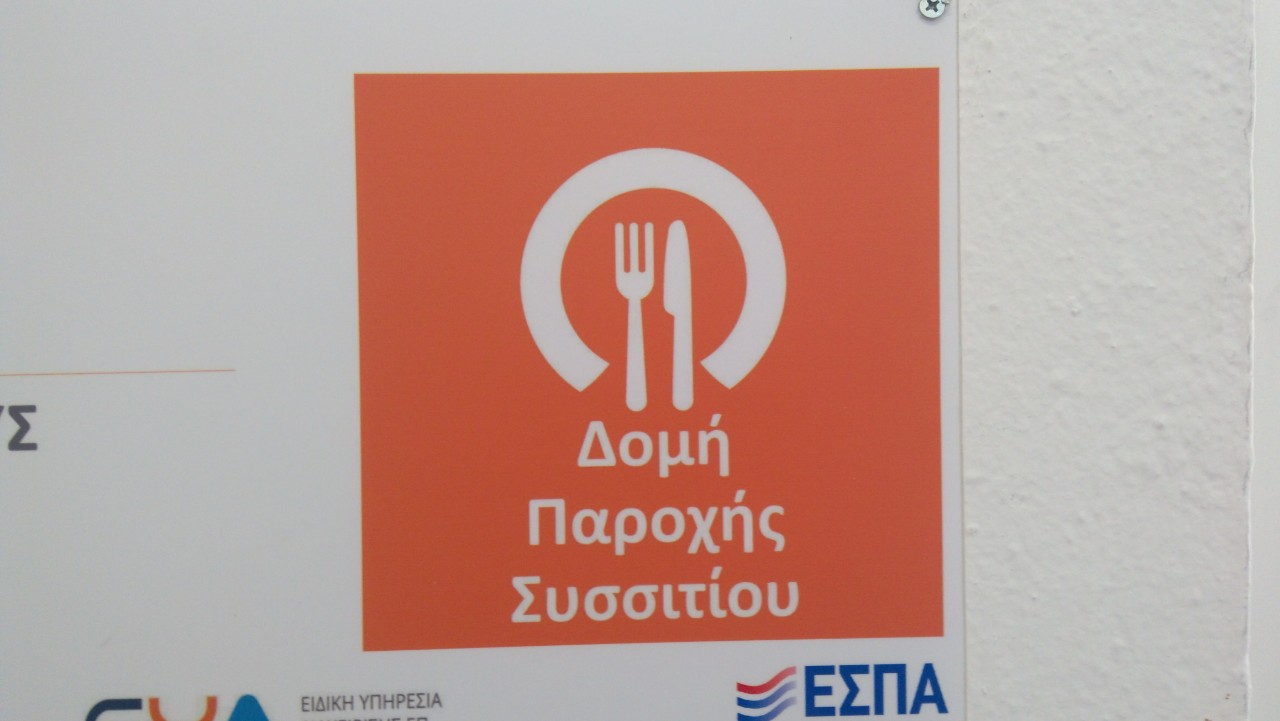 Ρέθυμνο:      __/__/______Αρ. Πρωτ.:  __ /________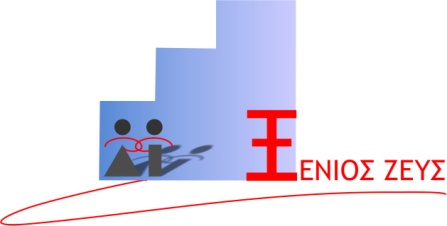 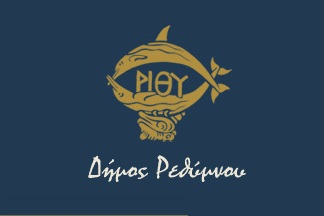 Αίτηση  Ανανέωσης  ΕγγραφήςΕπώνυμο…………………………….Όνομα………………………………..Όνομα Πατέρα………………………Όνομα Μητέρας…………………….Επάγγελμα…………………………..Τόπος γέννησης……………………..Ημ. γέννησης………………………..Τόπος κατοικίας…………………….Τηλέφωνο……………………………               Αρ. Αστ. Ταυτότητας……………….Α.Μ.Κ.Α.……………………….........Α.Φ.Μ. ………………………………Ετήσιο Οικ. Εισόδημα………………Ασφ. Φορέας………………………...Μορφ. Επίπεδο……………………...Οικ. Κατάσταση…………………….Προστ. Μέλη………………………...	Παρατηρήσεις:……………………….Στέγαση……………………………...Αριθμός Μερίδων……………………         